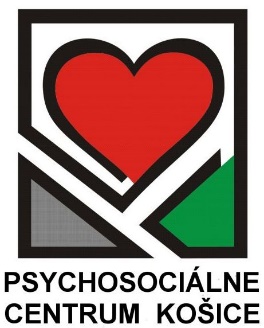 Smernica č. 34/2021Vnútorné postupy hodnotenia poskytovania sociálnych služiebEvidenčný list smerniceSchvaľovaniePREAMBULAPsychosociálne centrum Košice ako poskytovateľ sociálnych služieb má písomne vypracované vnútorné postupy hodnotenia poskytovania sociálnych služieb.Poskytovateľ sociálnych služieb dbá na dôsledné dodržiavanie stanovených postupov hodnotenia poskytovania sociálnych služieb s dôrazom na potreby prijímateľa sociálnej služby a ciele poskytovanej sociálnej služby.Organizácia vyhodnocovaním napĺňania potrieb prijímateľov sociálnych služieb  a cieľov poskytovaných sociálnych služieb prispieva k zvyšovaniu kvality poskytovaných sociálnych služieb.1ÚVODNÉ USTANOVENIAa) Usmernenie definuje metódy a postupy hodnotenia poskytovania sociálnych služieb so zreteľom na účel, spôsob a ciele poskytovaných sociálnych služieb v rámci organizačnej štruktúry Psychosociálneho centra Košice.b) Postupy sú spracované s dôrazom na ochranu života a zdravia prijímateľov sociálnych služieb, zamestnancov PSC aj iných osôb podľa Zákona č. 448/2008 Z. z. o sociálnych službách. c) Smernica Vnútorné postupy hodnotenia poskytovania sociálnych služieb je záväzná pre zamestnancov Psychosociálneho centra Košice a podlieha pravidelnej aktualizácii.Sociálne služby v rámci organizačnej štruktúry Psychosociálneho centra Košice:Denný stacionár (ďalej len DS) – ambulantná forma,Zariadenie núdzového bývania (ďalej len ZNB) – pobytová forma,Útulok – pobytová forma,Komunitné centrum (ďalej len KC) – ambulantná forma,Poradňa špecializovaného sociálneho poradenstva (ďalej len PŠSP) – ambulantná forma.2CHARAKTERISTIKA hodnotenia poskytovaniasociálnych služiebSupervízia – poradenská metóda využívaná pre zabezpečenie a zvýšenie kvality profesijnej činnosti, respektíve kompetencie sociálnych pracovníkov. Prináša nadhľad, rozširuje perspektívu na prípadovú štúdiu, pomáha zlepšiť kolegiálne vzťahy alebo riešiť pracovné problémy.Ide o nevyhnutnú súčasť procesu sociálnej práce, ktorá zastrešuje zvyšovanie kvality poskytovaných sociálnych služieb.Hodnotenie – proces spracovania získaných subjektívnych a objektívnych informácií o poskytovanej sociálnej službe zo strany klientov, zamestnancov alebo zamestnávateľa, na základe ktorého je možné sociálnu službu adekvátne zhodnotiť, príp. podľa zistení zlepšiť, či lepšie nasmerovať.Cieľ – zameranie hodnotenia v sociálnych službách, vytýčenie menších cieľov a zámerov podriadených celostnej vízii a smerovaniu organizácie. Je pravidelne aktualizovaný na základe sociálnej situácie v spoločnosti, požiadaviek a potrieb občanov či určitej zmeny zamerania organizácie.3Priama implementácia postupov a pravidiel pri  hodnotení poskytovania sociálnych služiebPostupy a pravidlá hodnotenia poskytovania sociálnych služieb v rovine:a) potrieb prijímateľov sociálnych služiebb) cieľov poskytovaných sociálnych služieba ich metodika sú dôležitým nástrojom v oblasti kvality poskytovaných sociálnych v súlade s Prílohou č. 2 písm. A (Podmienky kvality poskytovanej sociálnej služby) k zákonu č. 448/2008 Z. z. v znení zákona č.485/2013 Z. z. tak, aby napĺňali najmä kritérium: 2.10 Hodnotenie poskytovateľa sociálnej služby, či je spôsob poskytovania sociálnej služby v súlade s potrebami prijímateľa sociálnej služby a v súlade s cieľmi poskytovanej sociálnej služby ŠtandardPoskytovateľ sociálnej služby pravidelne hodnotí, či druh, forma, rozsah a podmienky poskytovania sociálnej služby sú v súlade s účelom a cieľmi poskytovanej sociálnej služby. Poskytovateľ sociálnej služby pravidelne analyzuje a prehodnocuje, či možnosti ním poskytovanej sociálnej služby nelimitujú realizáciu cieľov individuálnych plánov prijímateľov sociálnych služieb, a vyvodzuje z toho opatrenia. Nesúlad v tejto oblasti považuje za podnet na zmeny.IndikátorPoskytovateľ sociálnej služby má vypracované vnútorné postupy hodnotenia poskytovania sociálnych služieb a aktívne ich realizuje. Pravidelná supervízia na všetkých úrovniach (supervízia organizácie, riadiaca supervízia pre manažment, individuálna a skupinová supervízia pre všetkých zamestnancov) má u poskytovateľa sociálnej služby stabilnú pozíciu a je vnímaná ako nástroj nachádzania možností učiacej sa organizácie. Poskytovateľ sociálnej služby pravidelne sleduje, z pohľadu odbornosti, vývoj metód a postupov sociálnej práce, aktívne vyhľadáva a ponúka možnosti stážových pobytov v domácich organizáciách a zahraničných organizáciách. Umožňuje svojim zamestnancom zúčastňovať sa stážových pobytov v súlade s individuálnym plánom ďalšieho vzdelávania zamestnancov. Poskytovateľ sociálnej služby spätne konfrontuje úroveň ním poskytovaných sociálnych služieb s podnetmi získanými štúdiom a zážitkovým učením. Poskytovateľ sociálnej služby využíva skutočnosti zistené z hodnotenia poskytovania sociálnych služieb na zavádzanie zmien smerujúcich k vyššej spokojnosti prijímateľov sociálnych služieb. Výstupy z hodnotenia a prijaté opatrenia vedúce k zmenám sú prístupné prijímateľom sociálnych služieb, jeho rodine a komunite. a tiež úzko súvisiace kritériá:1.1 Kritérium: Základné ľudské práva a slobody2.1 Vymedzenie účelu a obsahu poskytovania sociálnej služby (strategická vízia, poslanie, ciele) a prístupu k prijímateľovi sociálnej služby2.2 Určenie postupov a podmienok (vrátane miesta a času) poskytovania sociálnej služby a aj jej rozsahu a formy2.3 Určenie postupu pri uzatváraní zmluvy o poskytovaní sociálnej služby2.4 Určenie postupov a pravidiel na dosiahnutie účelu a odborného zamerania pri poskytovaní sociálnej služby prostredníctvom metód, techník a postupov sociálnej práce a zásad poskytovania sociálnej služby2.5 Určenie postupov a pravidiel na vypracovanie, realizovanie a hodnotenie individuálneho plánu prijímateľa sociálnej služby alebo určenie postupov a pravidiel práce s prijímateľom sociálnej služby2.7 Poskytovanie informácií záujemcom o sociálnu službu a prijímateľom sociálnej služby v im zrozumiteľnej forme, podľa ich individuálnych potrieb, schopností2.8 Podpora a pomoc prijímateľovi sociálnej služby pri sprostredkovaní a využívaní inej verejnej služby podľa jeho potrieb a schopností a cieľov2.9 Určenie postupov a pravidiel na zisťovanie spokojnosti prijímateľov sociálnych služieb so všetkými zložkami poskytovanej sociálnej služby (prostredie, starostlivosť, strava a pod.) a využívanie zistených skutočností pri zvyšovaní kvality poskytovanej sociálnej služby a určenie spôsobu podávania sťažnosti súvisiacej s poskytovaním sociálnej služby3.4 Systém supervízie u poskytovateľa sociálnej služby4.2 Kritérium: Určenie postupu a spôsobu spracúvania a poskytovania informácií o poskytovanej sociálnej službe (informačná stratégia), ktoré sú dostupné prijímateľovi sociálnej služby, jeho rodine, komunite a verejnosti v prijateľnej a zrozumiteľnej forme (písomná podoba, audiozáznam alebo videozáznam, internetová stránka4.3 Hodnotenie vypracovania výročnej správy v súlade s týmto zákonom alebo hodnotenie záverečného účtuReálne naplnenie štandardu K2.10 pri poskytovaní sociálnych služieb v PSC:– PSC má spracovaný interný systém hodnotenia sociálnej služby a pravidelne sleduje napĺňanie vízie, poslania, hodnôt, cieľov a konkrétnych krokov stanovených v stratégii organizácie (Swot-analýza, Prezentácia PSC a pod.).– PSC vypracováva v rámci monitorovania sociálnych  služieb a svojej činnosti okrem štatistiky aj štvrťročnú, polročnú a výročnú správu, kde zhodnocuje napĺňanie cieľov, uvádza stručné zhodnotenie cieľa či bol splnený podáva návrhy na riešenie prípadných nedostatkov, tiež vysvetľuje aké opatrenia boli prijaté alebo realizované a pod. (Monitoring PRM pre Mesto Košice, Hodnotiaca správa mesta Košice a pod.).– Organizácia má písomne vypracovaný Plán činnosti a aktivít PSC na aktuálny kalendárny rok a na základe vyhodnotenia činnosti a aktivít v danom kalendárnom roku vypracováva v písomnej forme dokument Výročná správa činnosti a aktivít.– Informácie z vyhodnotenia svojej činnosti je zverejňovaná na oficiálnej webovej stránke svojho zriaďovateľa Mesta Košice.–Výstupy z hodnotenia a prijaté opatrenia vedúce k zmenám sú prístupné prijímateľom sociálnych služieb, jeho rodine a komunite najmä na web stránkach PSC (aktuality, archív, projekty a i.).– Vlastná kontrola plnenia činností a napĺňanie cieľov sociálnych služieb na pravidelných poradách (1 x za 14 dní) a na operatívnych poradách (zápisnice z pracovných porád PSC).– Na základe hodnotenia poskytovanej sociálnej služby pravidelne aktualizuje internú dokumentáciu a pravidlá poskytovania sociálnej služby.– PSC má vypracovaný plán ďalšieho vzdelávania a zvyšovania odbornej spôsobilosti zamestnancov.– PSC podporuje ďalšie vzdelávanie a zvyšovanie odbornej spôsobilosti zamestnancov súlade s platnými legislatívnymi predpismi v rámci Zákona č. 311/2001 Z. z. Zákonník práce.– PSC má komplexný aktuálne navrhovaný Plán supervízie (viď čl. 4) na všetkých úrovniach (aspoň dvakrát ročne s možnosťou výberu individuálnej alebo skupinovej supervízie, v prípade potrieb aj viackrát).– PSC reflektuje a zabezpečuje individuálne vzdelávacie plány odborných zamestnancov, metodiky práce s prijímateľmi sociálnych služieb a pod. Vyhodnocuje potrebu účasti na workshopoch, vedeckých alebo vzdelávacích konferenciách. PSC zvažuje vzdelávanie aj na základe podnetov a návrhov  zamestnancov organizácie.– PSC spolupracuje s inými poskytovateľmi sociálnych služieb a podporuje účasť svojich zamestnancov na odborných stážach mimo zariadenia.4Ročný plán supervízie – Psychosociálne centrumPlán supervízie na daný rok sa vytvára v období január na základe požiadaviek riaditeľa PSC, odrážajúc požiadavky a potreby všetkých zamestnancov organizácie, a to aj v spolupráci so supervízorom z predchádzajúceho obdobia.V období február prebieha výber supervízora jednotlivo pre sociálny úsek a zdravotnícky úsek, a to na základe pozitívnej recenzie (odporúčania) alebo skúseností z predchádzajúceho obdobia.Frekvencia supervízie je nastavená na legislatívne minimum, a to 2 krát počas kalendárneho roka, s možnosťou výberu individuálnej alebo skupinovej supervízie podľa požiadaviek zamestnancov.Organizácia umožňuje aj individuálny výber supervízora na základe špecifických potrieb zamestnancov s dodržaním oznamovacej povinnosti riaditeľovi PSC.Individuálna supervízia pre riaditeľa PSCZameranie:Individuálna supervízia na základe osobných potrieb a požiadaviek.Cieľ supervízie:– poskytnúť efektívnu spätnú väzbu v pracovných procesoch a postupoch– poskytnúť podporu a uvoľnenie pri náročnej práci– uplatniť metódy proti syndrómu vyhorenia posilnením vnútorných zdrojov Forma a rozsah supervízie: 2 hodiny  individuálnej  supervízie (resp. podľa potreby)– osobné stretnutie minimálne 1 x 2 hodiny– individuálny telefonický kontakt v prípade potreby, v čase vyhláseného núdzového stavu a obmedzenia sociálnych  kontaktov– online stretnutie v prípade potreby, v čase vyhláseného núdzového stavu a obmedzenia sociálnych kontaktovIndividuálna supervízia pre vedúcich pracovníkovZameranie: Individuálna supervízia na základe osobných potrieb a požiadaviek.Cieľ supervízie:– poskytnúť efektívnu spätnú väzbu v pracovných procesoch a postupoch– poskytnúť podporu a uvoľnenie pri náročnej práci– uplatniť metódy proti syndrómu vyhorenia posilnením vnútorných zdrojov.Forma a rozsah supervízie: 4 hodiny individuálnej  supervízie  (resp. podľa potreby)– osobné stretnutie minimálne 2 x 2 hodiny– individuálny telefonický kontakt v prípade potreby, v čase vyhláseného núdzového stavu a obmedzenia sociálnych  kontaktov– online stretnutie v prípade potreby, v čase vyhláseného núdzového stavu a obmedzenia sociálnych kontaktovZariadenie núdzového bývaniaSkupinová supervízia pre sociálnych pracovníkov  a  odborný personálZameranie:Riešenie vzťahových  problémov na pracovisku, organizácia práce, kompetencie pracovníkov  a spätná väzba pri pracovných postupoch (supervízia prípadová a podporná).Cieľ supervízie:– poskytnúť spätnú väzbu v pracovných procesoch a postupoch– poskytnúť spätnú väzbu a náhľad z inej perspektívy pri riešení jednotlivých prípadov v praxi– prevencia v prípadných konfliktných situáciách s kolegami, korigovanie radikálnych riešení a názorovForma a rozsah supervízie:2 hodiny skupinovej supervízie (resp. podľa potreby)– osobné stretnutie minimálne 1 x 2 hodiny– online stretnutie v prípade potreby, v čase vyhláseného núdzového stavu a obmedzenia sociálnych kontaktovIndividuálna supervízia pre sociálnych pracovníkov a odborný personálZameranie:Individuálna supervízia na základe osobných potrieb a požiadaviek.Cieľ supervízie:– poskytnúť efektívnu spätnú väzbu v pracovných procesoch a postupoch– poskytnúť podporu a uvoľnenie pri náročnej práci– uplatniť metódy proti syndrómu vyhorenia posilnením vnútorných zdrojov Forma a rozsah supervízie: 6 hodín  individuálnej  supervízie (resp. podľa potreby)– osobné stretnutie minimálne 1x 1 hodinu každý pracovník – individuálny telefonický kontakt v prípade potreby, v čase vyhláseného núdzového stavu a obmedzenia sociálnych  kontaktov– online stretnutie v prípade potreby, v čase vyhláseného núdzového stavu a obmedzenia sociálnych kontaktovÚtulokSkupinová supervízia pre sociálnych pracovníkov a odborný personálZameranie: Riešenie vzťahových problémov na pracovisku, organizácia práce,  kompetencie pracovníkov a spätná väzbu pri pracovných postupoch (supervízia prípadová a podporná).Cieľ supervízie:– poskytnúť spätnú väzbu v pracovných procesoch a postupoch– poskytnúť spätnú väzbu a náhľad z inej perspektívy pri riešení jednotlivých prípadov v praxi– prevencia v prípadných konfliktných situáciách s kolegami, korigovanie radikálnych riešení a názorovForma a rozsah supervízie:– 2 hodiny skupinovej supervízie (resp. podľa potreby)– osobné stretnutie minimálne 1 x 2 hodiny– online stretnutie v prípade potreby, v čase vyhláseného núdzového stavu a obmedzenia sociálnych kontaktovIndividuálna supervízia pre sociálnych pracovníkov a odborný personálZameranie:Individuálna supervízia na základe osobných potrieb a požiadaviek.Cieľ supervízie:– poskytnúť efektívnu spätnú väzbu v pracovných procesoch a postupoch,– poskytnúť podporu a uvoľnenie pri náročnej práci– uplatniť metódy proti syndrómu vyhorenia posilnením vnútorných zdrojov Forma a rozsah supervízie: 6 hodín  individuálnej  supervízie (resp. podľa potreby)– osobné stretnutie minimálne 1x 1 hodinu každý pracovník – individuálny telefonický kontakt v prípade potreby, v čase vyhláseného núdzového stavu a obmedzenia sociálnych  kontaktov– online stretnutie v prípade potreby, v čase vyhláseného núdzového stavu a obmedzenia sociálnych kontaktovDenný stacionárSkupinová supervízia pre sociálnych pracovníkov a odborný personálZameranie:Riešenie vzťahových problémov na pracovisku, organizácia práce, kompetencie pracovníkov a spätná väzba pri pracovných postupoch (supervízia prípadová a podporná).Cieľ supervízie:– poskytnúť spätnú väzbu v pracovných procesoch a postupoch– poskytnúť spätnú väzbu a náhľad z inej perspektívy pri riešení jednotlivých prípadov v praxi– prevencia v prípadných konfliktných situáciách s kolegami, korigovanie radikálnych riešení a názorovForma a rozsah supervízie:2 hodiny skupinovej supervízie (resp. podľa potreby)– osobné stretnutie minimálne 1 x 2 hodiny– online stretnutie v prípade potreby, v čase vyhláseného núdzového stavu a obmedzenia sociálnych kontaktovIndividuálna supervízia pre sociálnych pracovníkov a odborný personálZameranie:Individuálna supervízia na základe osobných potrieb a požiadaviek.Cieľ supervízie:– poskytnúť efektívnu spätnú väzbu v pracovných procesoch a postupoch– poskytnúť podporu a uvoľnenie pri náročnej práci– uplatniť metódy proti syndrómu vyhorenia posilnením vnútorných zdrojovForma a rozsah supervízie: 3 hodiny individuálnej  supervízie  (resp. podľa potreby)– osobné stretnutie minimálne 1x 1 hodina každý pracovník – individuálny telefonický kontakt v prípade potreby, v čase vyhláseného núdzového stavu a obmedzenia sociálnych  kontaktov – online stretnutie v prípade potreby, v čase vyhláseného núdzového stavu a obmedzenia sociálnych kontaktovŠpecializované poradenstvoIndividuálna supervízia pre sociálneho poradcuZameranie: Individuálna supervízia na základe osobných potrieb a požiadaviek.Cieľ supervízie:– poskytnúť efektívnu spätnú väzbu v pracovných procesoch a postupoch– poskytnúť podporu a uvoľnenie pri náročnej práci– uplatniť metódy proti syndrómu vyhorenia posilnením vnútorných zdrojovForma a rozsah supervízie: 2 hodiny  individuálnej  supervízie  (resp. podľa potreby)– osobné stretnutie minimálne 2 x 1 hodina– individuálny telefonický kontakt v prípade potreby, v čase vyhláseného núdzového stavu a obmedzenia sociálnych  kontaktov – online stretnutie v prípade potreby, v čase vyhláseného núdzového stavu a obmedzenia sociálnych kontaktovSkupinová a individuálna supervízia pre všetkých zamestnancov PSC Zameranie:Riešenie vzťahových problémov na pracovisku, organizácia práce,  kompetencie pracovníkov  a spätná väzba pri pracovných postupoch.Cieľom supervízie bude:– poskytnúť spätnú väzbu v pracovných procesoch a postupoch– poskytnúť spätnú väzbu a náhľad z inej perspektívy pri riešení jednotlivých prípadov v praxi– prevencia v prípadných konfliktných situáciách s kolegami, korigovanie radikálnych riešení a názorovForma a rozsah supervízie:– 2 hodiny skupinovej supervízie  (resp. podľa potreby) a individuálna supervízia podľa potreby– osobné stretnutie, online stretnutie v prípade potreby, v čase vyhláseného núdzového stavu a obmedzenia sociálnych kontaktovVýstup supervízie v organizáciiPriebežné zhodnotenie supervízneho stretnutia bude písomne zaznamenané po každej supervízii formou prezenčnej listiny a odovzdané riaditeľovi PSC. Záverečná správa a vyhodnotenie supervíznych stretnutí budú vyhotovené v písomnej forme supervízorom vždy do 31. decembra daného roka.(Pozn. viď Príloha 1)5Súvisiace dokumenty a legislatívaDokumenty, na ktoré sú odkazy v tejto smernici a zároveň majú priamu súvislosť so zabezpečovaním jednotlivých činností popísaných v tejto smernici.Východisková dokumentácia vymedzujúca K2.10 pri poskytovaní sociálnych služieb v PSC:– Etický kódex sociálneho pracovníka a asistenta sociálnej práce SR– Národné priority rozvoja sociálnych služieb na roky 2015–2020– Koncepcia rozvoja sociálnych služieb v Košickom kraji na roky 2016-2020– Zákon č. 211/2000 Z. z. o slobodnom prístupe k informáciám a o zmene a doplnení niektorých   zákonov (zákon o slobode informácií)– Zákon č. 311/2001 Z. z. Zákonník práce– Zákon č. 448/2008 Z. z. o sociálnych službách a o zmene a doplnení zákona č. 455/1991 Zb.   o živnostenskom podnikaní– Zákon č. 219/2014 Z. z. o sociálnej práci a o podmienkach na výkon niektorých odborných   činností v oblasti sociálnych vecí a rodiny a o zmene a doplnení niektorých zákonov– Nariadenie Európskeho Parlamentu a Rady (EÚ) 2016/679 z 27. apríla 2016 o ochrane fyzických    osôb pri spracúvaní osobných údajov a o voľnom pohybe takýchto údajov– Zákon č. 18/2018 Z. z. o ochrane osobných údajov a o zmene a doplnení niektorých zákonovDokumentácia PSC vymedzujúca K2.10:– Integrovaná územná stratégia udržateľného rozvoja mestskej funkčnej oblasti mesta Košice 2015–   2020 (2023)– Program rozvoja mesta Košice na obdobie rokov 2015-2020 s výhľadom do roku 2025– Komunitný plán sociálnych služieb mesta Košice 2016 - 2020 (2025)– Zriaďovateľská listina s dodatkami– Smernica č. 18 Etický kódex zamestnancov príspevkovej organizácie PSC Košice– Smernica Organizačný poriadok PSC– Smernica Pracovný poriadok PSC– Pracovná zmluva a náplň zamestnancov PSC– Smernica Prevádzkový poriadok pre jednotlivé sociálne služby PSC (Sociálne poradenstvo, ZNB,   Útulok, Komunitné centrum a Denný stacionár)– Ochrana práv prijímateľov sociálnych služieb– Smernica Používanie prostriedkov netelesného a telesného obmedzenia– Smernica Pravidlá riešenia krízových situácií + Interný predpis Príloha – Manuál pre postup pri krízových situáciách– Smernica č. 26 Informačná stratégia– Smernica č. 29 Plán profesijného rozvoja zamestnancov– Smernica č. 31 Postupy a pravidlá na dosiahnutie účelu a odborného zamerania poskytovania sociálnej služby– Smernica č. 32 Určenie postupov a pravidiel na vypracovanie realizovanie a hodnotenie individuálneho plánu prijímateľa sociálnej služby– Smernica č. 33 Postupy a pravidlá na zisťovanie spokojnosti prijímateľov sociálnych služieb– Smernica č. 34 Vnútorné postupy hodnotenia poskytovania sociálnych služiebSúvisiace dokumenty:– Štatistika za jednotlivé sociálne služby PSC (počet klientov, počet intervencií, počet aktivít a   pod.)– Výstupy PSC (záverečné správy pre Magistrát mesta Košice za jednotlivé projektové aktivity,   monitorovacia správa PRM pre Magistrát mesta Košice, priebežné monitorovacie správy pre    Magistrát mesta Košice o činnosti PSC, záverečné správy pre Úrad Košického samosprávneho    kraja za jednotlivé sociálne služby, záverečné správy v rámci jednotlivých projektov, a pod.)– Plán supervízie– Plán činnosti a aktivít PSC– Výročná správa činnosti a aktivít PSC– Plán vzdelávania zamestnancov (konferencie, školenia, workshop a i.)– Plán aktivít pre prijímateľov sociálnych služieb PSC– Zápisnice z pracovných porád PSC v písomnej forme– SWOT-analýza a Prezentácia činnosti PSC– Výročná správa činnosti PSC– Ročný pán činnosti a aktivít PSC– web stránka PSC a Mesta Košice6ZÁVEREČNÉ USTANOVENIASmernica platí pre všetky organizačné úseky Psychosociálneho centra Košice odo dňa účinnosti a je záväzná pre všetkých zamestnancov organizácie, ktorí sú so zamestnávateľom v pracovnoprávnom alebo obdobnom pracovnom vzťahu (napr. dobrovoľníkov, absolventov, študentov a pod.).Obsah smernice je aktualizovaný a upravovaný poverenou osobou organizácie. Kontrola prebieha aspoň dvakrát ročne, v prípade legislatívnych zmien bezodkladne.Zodpovednosť, právomoc a vzájomné vzťahy pracovníkov, ktorí riadia, vykonávajú a overujú činnosti ovplyvňujúce kvalitu, sú vymedzené v Organizačnom poriadku PSC a v pracovných náplniach jednotlivých pracovníkov podľa ich funkčného zaradenia, ktoré tvoria súčasť ich pracovnej zmluvy.Interná smernica je dostupná pre zamestnancov v elektronickej podobe na internom elektronickom úložisku a v tlačenej podobe u zodpovednej osoby.Príloha č.1ZÁZNAM ZO SKUPINOVEJ (INDIVIDUÁLNEJ) SUPERVÍZIEDňa: Vypracoval:                                                                                      Prevzal:Číslo spisu:Účinnosť od:Kľúčové slová:Supervízia, Hodnotenie, Prijímateľ sociálnej služby, Sociálna služba, CieľZáväznosť pre:Zamestnancov PSC, KošiceZrušuje sa interný predpis:Záznam o vnútornej kontrole smerniceDátumZodpovedná osobaČasť smernicePodpisZáznam o vnútornej kontrole smerniceZáznam o vnútornej kontrole smerniceZáznam o vnútornej kontrole smerniceZáznam o vnútornej kontrole smerniceZáznam o vnútornej kontrole smerniceZáznam o vnútornej kontrole smerniceZáznam o vnútornej kontrole smerniceZáznam o vnútornej kontrole smerniceZáznam o vnútornej kontrole smerniceZáznam o vnútornej kontrole smerniceZáznam o vnútornej kontrole smerniceZáznam o vnútornej kontrole smerniceZáznam o vnútornej kontrole smerniceZáznam o vnútornej kontrole smerniceZáznamy o zmene a doplnení smerniceDátum Stručný popis zmeny (napr. čl., bod, kritérium)Stručný popis zmeny (napr. čl., bod, kritérium)Stručný popis zmeny (napr. čl., bod, kritérium)Záznamy o zmene a doplnení smerniceZáznamy o zmene a doplnení smerniceZáznamy o zmene a doplnení smerniceZáznamy o zmene a doplnení smerniceZáznamy o zmene a doplnení smerniceZáznamy o zmene a doplnení smerniceZáznamy o zmene a doplnení smerniceZáznamy o zmene a doplnení smerniceZáznamy o zmene a doplnení smerniceZáznamy o zmene a doplnení smerniceZáznamy o zmene a doplnení smerniceZverejnenie(napr. webové sídlo PSC, webové sídlo MMK a i.)MiestoDátumZodpovedná osobaPodpisZverejnenie(napr. webové sídlo PSC, webové sídlo MMK a i.)Zverejnenie(napr. webové sídlo PSC, webové sídlo MMK a i.)Zverejnenie(napr. webové sídlo PSC, webové sídlo MMK a i.)Zverejnenie(napr. webové sídlo PSC, webové sídlo MMK a i.)FunkciaTitul, meno, priezviskoPodpisDátumZodpovedný za vydaniePhDr. Daniela JárošiSchválilSchválilSchválilSchválilRiaditeľka PSCMgr. Beáta HorváthováObjednávateľ:Objednávateľ:Objednávateľ:Zmluva č.:Zmluva č.:Miesto konania supervízie:Miesto konania supervízie:Dátum konania supervízie:Dátum konania supervízie:Dátum konania supervízie:Dátum konania supervízie:Dátum konania supervízie:Doba trvania supervízie:Začiatok supervízieZačiatok supervízieZačiatok supervízieKoniec supervízieSupervíziu vykonal supervízor:Supervíziu vykonal supervízor:Supervíziu vykonal supervízor:Supervíziu vykonal supervízor:Supervíziu vykonal supervízor:Supervidovaní:Supervidovaní:Supervidovaní:Supervidovaní:Supervidovaní: